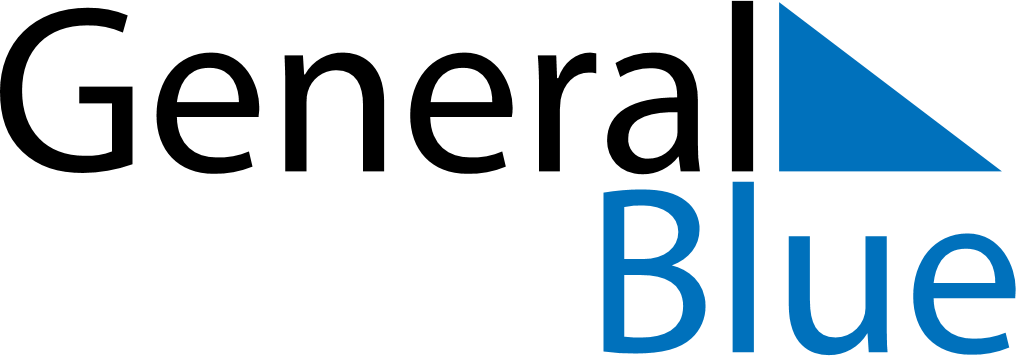 June 2019June 2019June 2019June 2019UkraineUkraineUkraineSundayMondayTuesdayWednesdayThursdayFridayFridaySaturday1234567789101112131414151617181920212122PentecostPentecost2324252627282829Constitution DayConstitution Day30